Chers parents,Voici un mail un peu plus conséquent comprenant diverses informations concernant les réunions et l’année. Vous pourrez également lire à la fin nos fiches de présentation puisque nous sommes tous nouveaux dans le staff louveteaux.Le calendrier et quelques dates spéciales :Vous pouvez consulter le calendrier à tout moment via la lettre de rentrée envoyée par les chefs d’u ou via le site (attention, il n’est pas encore actualisé sur le site) : http://unite124.be/l_calend.htm Veuillez ajouter les dates suivantes à votre calendrier de l’année :La réunion des parents : 04 octobre, vers 17h au local. Vous êtes tous les bienvenus. Nous vous y expliquerons notre façon d’animer ainsi que les éventuels projets de la meute. C’est l’occasion de venir poser vos questions !La veillée de Noël : l6 ou 18 décembre (confirmation ultérieure)Montage photo du grand camp : 22 novembre.Réunion du 6 décembre : REUNION COMPLETE !!! Les 4 objets du louveteaux :Voici 4 objets que chaque louveteau doit emporter systématiquement avec lui les dimanches de réunion :L’abonnement STIB, on variera les endroits de jeu et avons besoin de nous déplacer rapidement. Afin de ne pas le perdre, mettez-le dans une poche bien fermée du sac de votre enfant !Un paquet de mouchoir,Des feuilles de papier et/ou un petit carnet,De quoi écrire.Note : Les couteaux suisses et Opinel ne sont PAS autorisés en réunion. Les aînés (4ème années) pourront toutefois en emporter un uniquement pendant les week-ends et le grand camp.Les fonctions dans le staff :Akéla – Cédric Werkman: Animateur responsable, administration et contact mail.Bagheera – Robin Dumont: SecrétaireBaloo – Matthieu Grégoire: Trésorerie de sectionHathi – Pauline Mersh : PrésenceJacala – Charlotte Spruyt : Chef infirmièreKala Nag – Cédric Longuich : Responsable du matériel d’animationPhao – Camille Guilliams : Chef infirmièreRemarque : Nous vous rappelons par la même occasion de prévenir bien à l’avance si votre enfant ne peut pas venir à une réunion. Nous prévoyons des jeux et des activités pour chaque réunion et devons parfois adapter en fonction du nombre d’animés présents. A partir de 3 absences injustifiées, nous nous réservons le droit de renvoyer l’enfant de la meute, qui ne fait que grandir !Nouvelle règle cette année, en accord avec le conseil d’unité, nous demandons qu’un louveteau soit présent pour toute la réunion. Nous n’acceptons plus qu’il ne vienne qu’à partir d’une certaine heure. Ce, pour faciliter l’organisation de nos journées et aussi pour sensibiliser à l’importance de la présence complète en réunion et de vivre pleinement les activités en sizaine.Le thème d’année :Vos enfants le découvriront au cours de la réunion du 04 octobre. Donc, patience est de mise  !L’uniforme :L’uniforme est composé du pull vert louveteau, du foulard d’unité et d’un short bleu (de préférence). Bien sûr, si les températures sont hivernales, le pantalon bleu est autorisé. Nous demandons à ce que chaque louveteau porte l’uniforme COMPLET en réunion. Sur le pull doivent être cousus un certain nombre d’écussons que vous pouvez acheter à la Scouterie. Nous recommandons des bonnes chaussures de marche pour nos journées.L’écusson « Les scouts » : manche droite, entre épaule et coudeL’écusson « Louveteaux » : Poitrine droitePour les loups ayant fait leur Promesse : L’écusson « message au Peuple Libre », côté cœurFacultif : l’écusson « Belgique », au-dessus de l’écusson « louveteaux » Nouveautés :Focus sur la sizaine : cette année, nous mettrons en exergue les interactions possibles en sizaine. Nous insistons d’ores-et-déjà sur l’importance du rôle de sizainier et second, ainsi que de leur présence en réunion. La dynamique de sizaine va donc commencer cette année et se perpétuer – on l’espère – d’année en année. Les badges : après avoir remporté un franc succès au cours du camp, ils commenceront plus tôt dans l’année et seront exploités de manière approfondie ; le but de cet outil pédagogique étant de confronter le louveteau à des situations nouvelles et des techniques qu’il apprendra aux cours de différents ateliers.Les conseils et référents de sizaine : permettent pour les animateurs un suivi fréquent de l’ambiance qui règne au sein de chaque sous-groupe et comment chaque enfant s’y sent. C’est le prolongement de notre volonté à remonter la dynamique de sizaine.Les repas en réunion :Dans le sac-à-dos de votre enfant, prévoyez une petite collation pour 10h, de quoi pique-niquer pour midi ainsi qu’un goûter de 16h. Prévoyez de quoi boire en suffisance car vos enfants se démèneront au cours de nos activités. Veuillez ne pas donner d’argent de poche à votre fils pour la réunion car il n’en aura pas besoin.Les calendriers :Chaque loup a reçu 5 calendriers qu’il devra vendre pour 6€/p. De ce montant, 3€/p reviennent à la section et le reste va à la fédération. Le but est simple : racheter du matériel d’animation, faire une malle de jeu et offrir une journée spéciale à chaque louveteau. Nous encourageons chaque loup à faire de son mieux dans cette tâche. Nous demandons que l’argent obtenu de la vente soit mis dans une enveloppe nominative afin de ne rien perdre et de pouvoir gérer le tout au mieux. Si votre fils ne parvenait pas à tout vendre, ne vous débarrassez pas des calendriers invendus ! Nous devons les récupérer. Objets perdus :Nous placerons un bac à objet perdu dans notre local qui rassemblera principalement les affaires oubliées en fin de réunion. Nous ferons également davantage attention pendant les activités.Si vous avez des questions à propos des points évoqués ci-dessus, n’hésitez pas à prendre contact. Nous évoquerons également cela durant la réunion des parents du 04 octobre où nous vous attendons nombreux ! Le bar Pi sera également ouvert si vous désirez boire quelque chose .Bonne lecture et à très bientôt !Le staff louveteauQuelques données utiles  de la meute L1 Peuple libre: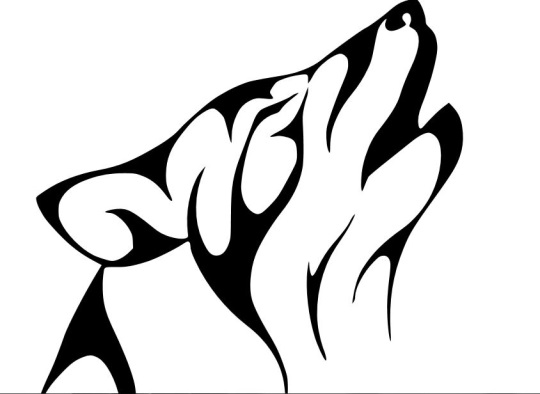 Adresse mail du staff : louveteaux@unite124.beSite internet : www.unite124.beCompte en banque de section : BE08 0682 4846 4113Akéla : Cédric Werkman         0479/36.22.49Bagheera : Robin Dumont      0472/30.16.98Baloo : Matthieu Grégoire       0488/04.07.29Hathi : Pauline Mersh              0470/04.79.47Jacala : Charlotte Spruyt          0470/60.08.58Kala-Nag : Cédric Longuich    0470/52.48.89Phao : Camille Guilliams          0494/52.10.68